Jídelníček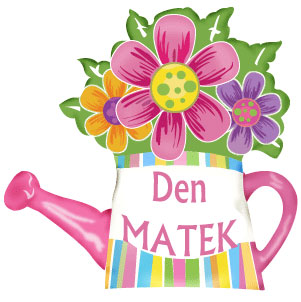 2.5.-6.5.20229.5.-13.5.2022Jídelníček16.5.-20.5.202223.5.-27.5.2022 Jídelníček30.5.-31.5.2022DatumHlavní chodHlavní chodAlergenyPondělí2.5.PolévkaMrkvová s kukuřičkouA 1,7Pondělí2.5.I.Boloňské špagety s krůtím masem, domácí termixA 1,7Pondělí2.5.II.Zeleninové karbanátky se sýrem, br. kaše, okurkový salátA 1,3,7Úterý3.5.PolévkaRychlá s vejciA 1,3,9Úterý3.5.I.Rybí filé na másle, brambory, zelný salát s mrkvíA 4,7Úterý3.5.II.Ragú z červené čočky, těstovinyA 1,3,7Středa4.5.PolévkaPórkováA 1Středa4.5.I.Vepřové na česneku, bramborový knedlík, ledový salátA 1,3,7Středa4.5.II.Kuřecí plátek s broskví a sýrem, brambory, ledový salátA 7Čtvrtek5.5.PolévkaZeleninová s drobenímA 1,3,7,9Čtvrtek5.5.I.Kuřecí na středomořský způsob, rýžeA Čtvrtek5.5.II.Plněné bramborové knedlíky, kysané zelíA 1,3,7Pátek6.5.PolévkaAztézkáA 1Pátek6.5.I.Vejce, špenát, brambory, ovoceA 1,3Pátek6.5.II.Těstovinový salát s tuňákem, ovoceA 1,3,4,7DatumHlavní chodHlavní chodAlergenyPondělí9.5.PolévkaHovězí se sýrovým kapánímA 1,3,7,9Pondělí9.5.I.Lotrinské těstoviny s kuřecím masem, ledový salátA 1,3,7Pondělí9.5.II.Šoulet s vepřovým masem, chlébA 1Úterý10.5.PolévkaZeleninová s cizrnovými knedlíčkyA 1,3,7,9Úterý10.5.I.Kynuté knedlíky s meruňkami, ovoceA 1,3,7Úterý10.5.II.Vejce, koprová omáčka, brambory, ovoceA 1,3Středa11.5.PolévkaHrachováA 1Středa11.5.I.Kuřecí plátek s bylinkami, brambory, kompotA 1Středa11.5.II.Vepřové maso na houbách, tarhoňaA 1Čtvrtek12.5.PolévkaPohanková se zeleninouA 1,9Čtvrtek12.5.I.Čočka po Brněnsku s kuřecím masem, chlébA 1Čtvrtek12.5.II.Rybí filé v těstíčku, brambory, okurkový salátA 1,3,4,7Pátek13.5.PolévkaRajská s kuskusemA 1Pátek13.5.I.Holandský řízek, bramborová kaše, červená řepaA 1,3,7Pátek13.5.II.Drůbeží játra na kmíně, rýže, červená řepaA 1DatumHlavní chodHlavní chodAlergenyPondělí16.5.PolévkaDrůbkováA 9Pondělí16.5.I.Bratislavská vepřová pečeně, knedlík, ovoceA 1,3,7Pondělí16.5.II.Čínské nudle s kuřecím masem a zeleninou, ovoceA 1Úterý17.5.PolévkaKrupicová s vejcemA 1,3,9Úterý17.5.I.Kuře pečené, rýže, zelný salát s kukuřicíA Úterý17.5.II.Novohradský vepřový plátek, špecleA 1,3,7Středa18.5.PolévkaZeleninová s fritátovými nudlemiA 1,9Středa18.5.I.Rybí filé zapečené se sýrem, šťouchané bramb., mrkvový s.A 1,4,7Středa18.5.II.Cizrna na paprice s pórkem, chlébA 1,7Čtvrtek19.5.PolévkaZ míchaných luštěninA 1,9Čtvrtek19.5.I.Hovězí guláš, těstoviny, jogurtA 1,3,7Čtvrtek19.5.II.Zámecké brambory, salát z čínského zelíA Pátek20.5.PolévkaI.II.Drožďová s ovesnými vločkamiBarevná kuřecí kapsa, brambory, kompotŠvestkový koláč s drobenkou, kakaoA 1,9A 1A 1,3,7Pátek20.5.Pátek20.5.DatumHlavní chodHlavní chodAlergenyPondělí23.5.PolévkaČesneková s krutonyA 3.7Pondělí23.5.I.Vídeňský párek, hrachová kaše, chléb, okurekA 1Pondělí23.5.II.Plíčka na smetaně, knedlíkA 1,3,7Úterý24.5.PolévkaŠpenátová se smaženým hráškemA 1,7Úterý24.5.I.Kuřecí roláda se šunkou a sýrem, br. kaše, salát s jablkyA 1,3Úterý24.5.II.Lasagne s krůtím masem, ledový salátA 1,3,7Středa25.5.PolévkaZeleninová s krupicovými nokyA 1,3,7,9Středa25.5.I.Nudle s mákem, ovoceA 1,3,7Středa25.5.II.Smažený květák, br. kaše, červená řepa, ovoceA 1,3,7Čtvrtek26.5.PolévkaItalská s červenou čočkouA Čtvrtek26.5.I.Přírodní vepřový řízek, brambory, zeleninová oblohaA Čtvrtek26.5.II.Ceasar salát s kuřecím masem, toastA 1Pátek27.5.PolévkaI.II.Slezská zelňačkaZnojemská hovězí pečeně, rýžeJaponské rybí filé, bramboryA 1,3,7A 1A 4Pátek27.5.Pátek27.5.DatumHlavní chodHlavní chodAlergenyPondělí30.5.PolévkaHovězí s kapánímA 1,3,7Pondělí30.5.I.Kuřecí na paprice, houskový knedlík, ovoceA 1,3,7Pondělí30.5.II.Šunkové flíčky zapečené, okurekA 1,3,7Úterý31.5.PolévkaŠvédská rybíA 1,4Úterý31.5.I.Srbské rizoto s krůtím masem, okurkový salátA 1Úterý31.5.II.Brokolicová poezie, brambory, řecký salátA 3,7Změna jídelníčku vyhrazena